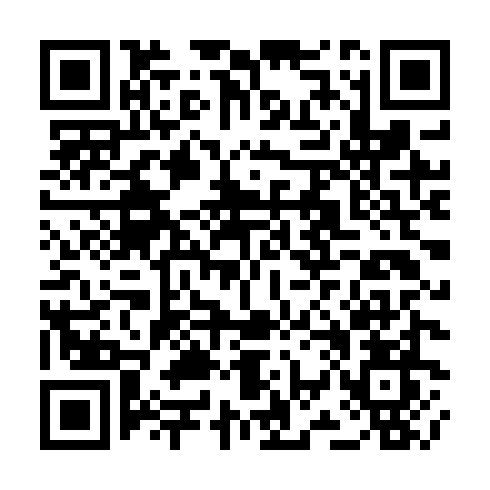 Ramadan times for Abdal Baba Ziarat, PakistanMon 11 Mar 2024 - Wed 10 Apr 2024High Latitude Method: Angle Based RulePrayer Calculation Method: University of Islamic SciencesAsar Calculation Method: ShafiPrayer times provided by https://www.salahtimes.comDateDayFajrSuhurSunriseDhuhrAsrIftarMaghribIsha11Mon5:025:026:2612:203:426:146:147:3812Tue5:015:016:2412:203:426:156:157:3913Wed4:594:596:2312:193:426:166:167:4014Thu4:584:586:2212:193:436:176:177:4115Fri4:574:576:2012:193:436:186:187:4116Sat4:554:556:1912:183:436:196:197:4217Sun4:544:546:1812:183:446:196:197:4318Mon4:524:526:1612:183:446:206:207:4419Tue4:514:516:1512:183:446:216:217:4520Wed4:494:496:1312:173:456:226:227:4621Thu4:484:486:1212:173:456:226:227:4722Fri4:464:466:1112:173:456:236:237:4823Sat4:454:456:0912:163:456:246:247:4824Sun4:434:436:0812:163:466:256:257:4925Mon4:424:426:0612:163:466:266:267:5026Tue4:404:406:0512:153:466:266:267:5127Wed4:394:396:0412:153:466:276:277:5228Thu4:374:376:0212:153:466:286:287:5329Fri4:364:366:0112:153:476:296:297:5430Sat4:344:346:0012:143:476:306:307:5531Sun4:334:335:5812:143:476:306:307:561Mon4:314:315:5712:143:476:316:317:572Tue4:304:305:5512:133:476:326:327:583Wed4:284:285:5412:133:486:336:337:594Thu4:274:275:5312:133:486:336:338:005Fri4:254:255:5112:133:486:346:348:016Sat4:244:245:5012:123:486:356:358:017Sun4:224:225:4912:123:486:366:368:028Mon4:214:215:4712:123:486:376:378:039Tue4:194:195:4612:113:486:376:378:0410Wed4:184:185:4512:113:496:386:388:05